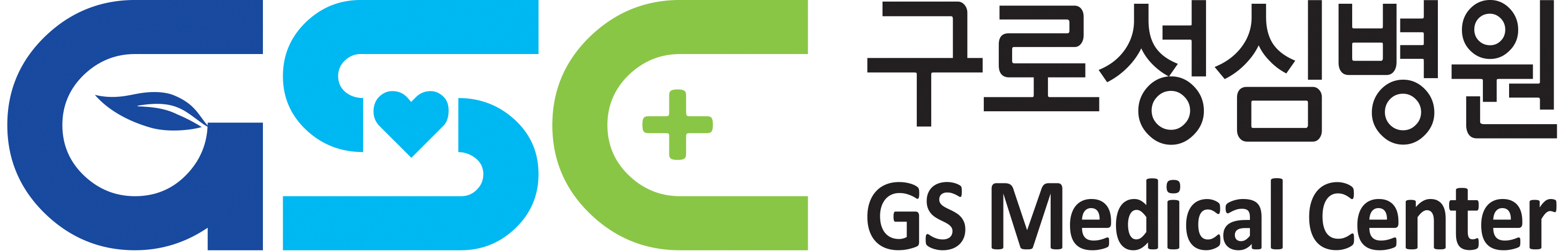 입사지원서 및 자기소개서입사지원서 및 자기소개서입사지원서 및 자기소개서입사지원서 및 자기소개서입사지원서 및 자기소개서입사지원서 및 자기소개서입사지원서 및 자기소개서입사지원서 및 자기소개서입사지원서 및 자기소개서사진성    명사진생년월일사진주소(현거주지)사진휴대전화 :비상전화비상전화비상전화비상전화사진전자우편(이메일)경력사항회사명회사명담당 업무담당 업무직위직위근무기간근무기간경력사항년    월 ~ 년     월 년    월 ~ 년     월 경력사항년    월 ~ 년     월 년    월 ~ 년     월 경력사항년    월 ~ 년     월 년    월 ~ 년     월 자격증 보유 현황자격종목자격종목자격증 번호자격증 번호자격증 번호자격증 번호합격년월일합격년월일자격증 보유 현황자격증 보유 현황자기소개 및직무기술 취업지원대상자 여부보훈번호장애인 여부장애종별장애 정도장애 정도장애 정도장애 정도장애인 등록번호장애인 등록번호장애인 등록번호장애인 여부